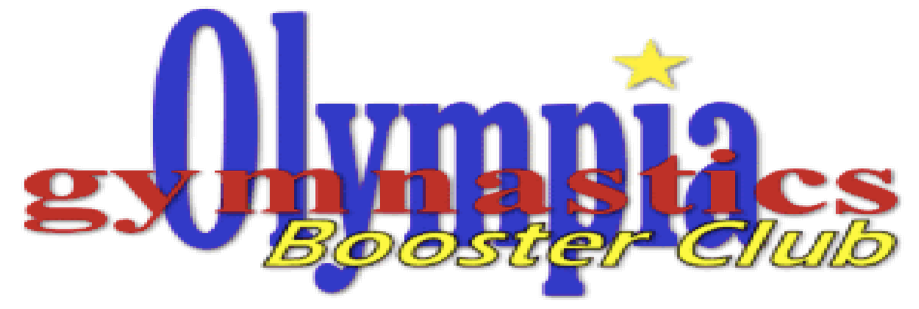 Kroger Community Rewards Fundraising Program A Great Way to Earn Credit for OGBC!!Sign Up, Swipe Your Card, and Earn Credit!Olympia Gymnastics Booster Club is participating in the Kroger Community Rewards Fundraising Program. After you have successfully registered as outlined below, whenever you make a purchase at a Kroger store in Michigan and swipe your registered Kroger Plus Card, a percentage of that purchase will be credited to OGBC on a quarterly basis. It’s that simple!! Once you have registered, just remember to swipe your Kroger Plus Card for each transaction. Four times each year, OGBC will receive a donation from Kroger based on our group’s spending. Please encourage your friends and family to register their individual Kroger Plus Cards to earn credits for OGBC, as well.Step-­‐by-­‐Step instructions for registering for the Kroger Community Rewards Program:If you don’t already have one, obtain a Kroger Plus card from Kroger Customer Service desk.  If you use your phone number (alt. ID) at the register and no longer have your Kroger Plus card, call (877)576-­‐7585 to receive a replacement card.Go to the www.KrogerCommunityRewards.com website, click Sign in/Register. You’ll need to have your Kroger Plus card with the number handy to complete the online registration.To create an online account, you’ll specify your preferred store, your email address, and password. Be sure to agree to terms and conditions. The last screen tells you to check your email.A confirmation email will be sent to you; you must click the link contained in the body of the email to activate your account. It will take you back to the website; log back in.Click the Sign in link.Click the Kroger Plus Card information to enter your card number.Click the Community Rewards, then Edit Community Rewards to select Olympia Gymnastics Booster Club as the organization.  You can enter our organization number 82640, or “Olympia Gymnastics.”  Either way, find “Olympia Gymnastics Booster Club” and select. Remember to click the Save Changes button.Notes:Only one Kroger Plus card number may be registered per Kroger online account.  It will take 7-­‐10 days to take effect, so be sure to register as soon as possible.  After the 7-­‐10 day period, you should see “At your request, Kroger is donating to Olympia Gymnastics Booster Club” noted at the bottom of your Kroger receipts.  Per Kroger policy, you will need to re-­‐register each year.